  【別紙　申込書】 このままＦＡＸでお送り下さい。ＦＡＸ：087-869-3819　      〒761-8058　高松市勅使町３５５香川高等専門学校 総務課　研究協力係　行      締切：8月２３日(金)１３：００ 迄 ←延長！！「三軸試験実技習得セミナー（キャリアアップコース)」参加申込書（令和元年8月27(火)開催）※お申し込みいただいた方には，受付確認のご連絡をいたします。下図；校内案内図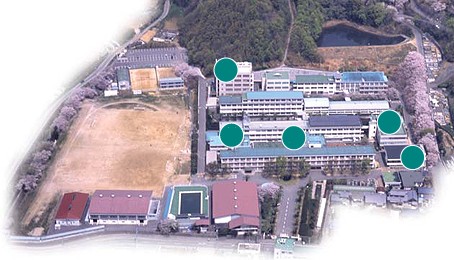   【別このままＦＡＸでお送り下さい。ＦＡＸ：087-869-3929      締切：９月２４日(火)１６：００迄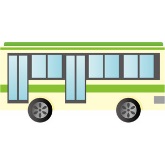 所属機関名住　所電話＆FAXTel	　　　　　　　　　　/FaxE-mail参加者名①　　〃　　②　　〃　　③